Lesson Study 10:00 – 11:00Sabbath School 11:10 – 11: 25Announcements 11:25 – 11:35Worship Service 11:35Worship ServiceSunset Today: 5:35 pm 			Next Friday: 5:40 pmJoys & ConcernsJanuary 6, 2023Prayer RequestsJean Burrus, Clay BurrusMaggie Hartle – Health Stefania – Health IssuesPatty Long–Lung Cancer–423-544-4670Dennis Schmidt – Health issuesBeverly Lawson – healthSam Spinolo – jobRegina’s brother - CancerKathy Gimbel’s father – health issuesChris’ Older Brother – health issuesBonnie’s Nephew – reappearing cancerSerena for guidance and safetyCraig’s cousin, Aaron – hit by car and his father had a stint put inDoris’ Chacko’s niece – Crohn’s diseaseHadassah’s car searchBob’s Family in the death of his father this weekJoan Foss – deciding whether to return to work from retirementTaylor’s friends in GeorgiaLong FamilyDeath of Regina’s friendHealth of twins that Regina knowsPraisesPiano for Cradle Roll–Thanks, Taylors!The flooring was redone in Cradle RollBob’s and Jennifer’s upcoming weddingBirthdayJan. 11 – Ethan EckrightJan. 11 – Kelsey EwingThe King’s BusinessWelcome to the Jellico Seventh-day Adventist Church. We hope you have a blessed Sabbath! After the service, join us in the gym for potluck. Next Sabbath: The Sabbath School Teacher will be Regina Escalante. The Speaker will be Danny Chacko. Elder will be Steve Boone.   Offering will be for Religious Liberty NAD. Potluck will be Haystacks.Calendar:Jan. 7-10 – Pastor at Pastor’s MeetingsJan. 10 – Prayer Meeting EW 269Jan. 10 – School Board – 7:15Jan. 20 – CommunionCommunity Needs: Springs of Life - $200/mo.Jellico Christian Radio 96.5 FM needs $350/month. Mark money for Radio Ministry.Bible Games on Sabbath Afternoons – We will be meeting at the gym kitchen for Bible Games at 4:30 today! Please join us!Pickleball – Saturday Night	Bible Games – 4:30 - Gym	Vespers at 5:30	Pickleball at 5:45Pickleball Sunday Night at 6 pm.Prayer Meeting – Wed. 6 pm - EW p. 26910 Days of Prayer – Join your World Church in 10 Days of Prayer from January 10 – 20. 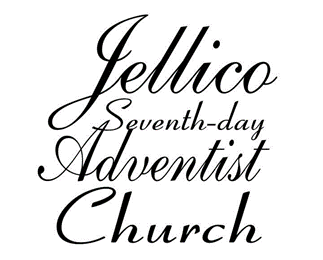 My Standing With GodJanuary 6, 2023PreludeBonnie TowlesBonnie TowlesBonnie TowlesBonnie TowlesBonnie TowlesBonnie TowlesCall to WorshipDanny ChackoDanny ChackoHymn of Praise“Praise to the Lord”“Praise to the Lord”“Praise to the Lord”“Praise to the Lord”“Praise to the Lord”“Praise to the Lord”#1Pastoral Prayer“Praises & Concerns/”Cares Chorus”“Praises & Concerns/”Cares Chorus”“Praises & Concerns/”Cares Chorus”“Praises & Concerns/”Cares Chorus”Danny ChackoDanny ChackoDanny ChackoWorship in GivingChurch BudgetChurch BudgetChurch BudgetChurch BudgetChurch BudgetDanny ChackoDanny ChackoOffertoryBonnie TowlesBonnie TowlesBonnie TowlesBonnie TowlesBonnie TowlesDoxology/PrayerDanny ChackoDanny ChackoDanny ChackoSpecial MusicDoug and Eddie TowlesDoug and Eddie TowlesDoug and Eddie TowlesDoug and Eddie TowlesSermon“My Standing With God”“My Standing With God”“My Standing With God”“My Standing With God”“My Standing With God”Pastor PiresPastor PiresClosing Song“Hold Fast Till I Come”“Hold Fast Till I Come”“Hold Fast Till I Come”“Hold Fast Till I Come”“Hold Fast Till I Come”“Hold Fast Till I Come”#600PrayerPastor PiresPastor PiresPastor PiresPostludeBonnie TowlesBonnie TowlesChurch BudgetChurch BudgetReceived for Budget this MonthMonthly Budget$8,930.00Over – Year to Date$20,690.68Yard Sale Total To Date$10,256.42Remember Online Giving!Remember Online Giving!Weekly Prayer Meeting OptionsWeekly Prayer Meeting OptionsWeekly Prayer Meeting OptionsChurch Prayer Meeting 6 pmWed.Hadassah’s Bible Study Group6 pmFri.Pastor Kevin Pires can be reached at803-403-3538 / kevinkarenp@gmail.comOff Day:  MondayHead Elder: Steve Boone423-494-8290Linda Eaves, Community Services:423-784-6193Hours: Tues. 2-5p  Thurs. 9a-1 pBulletin deadline is WednesdayKaren Pires: 803-727-2214karensjoy@gmail.comAdventist Online Giving Apps – https://adventistgiving.org/ https://jellicotn.adventistchurch.org/